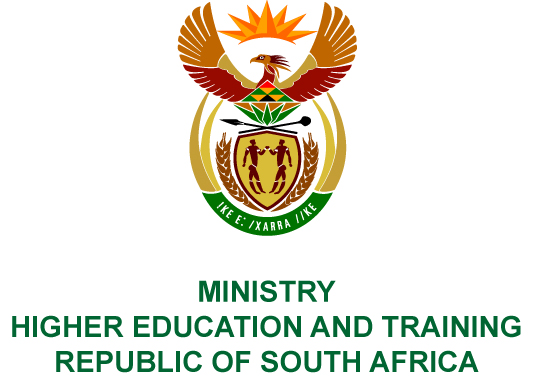 Private Bag X893, Pretoria, 0001, Tel (012) 312 5555, Fax (012) 323 5618Private Bag X9192, Cape Town, 8000, Tel (021) 469 5150, Fax: (021) 465 7956	Memorandum from the Parliamentary OfficeNATIONAL ASSEMBLY FOR WRITTEN REPLYQUESTION 270DATE OF PUBLICATION OF INTERNAL QUESTION PAPER: 16/02/2018(INTERNAL QUESTION PAPER NO 2 OF 2018)Mr A P van der Westhuizen (DA) to ask the Minister of Higher Education and Training:How many (a) subjects were enrolled for the (i) Senior Certificate and (ii) National Senior Certificate examination cycles at community education and training colleges in each of the past three academic years, (b) of the specified subjects were written in each case and (c) of the specified subjects achieved marks (i) equal to 40% and above and (ii) between 30% and 40% in each case?REPLY:The Department of Basic Education is best placed to respond to this question, as it is the custodian of both the Senior Certificate and National Senior Certificate examinations. The Community Education and Training Colleges through their Community Learning Centres provide opportunities to individuals for enrolment into these examinations.